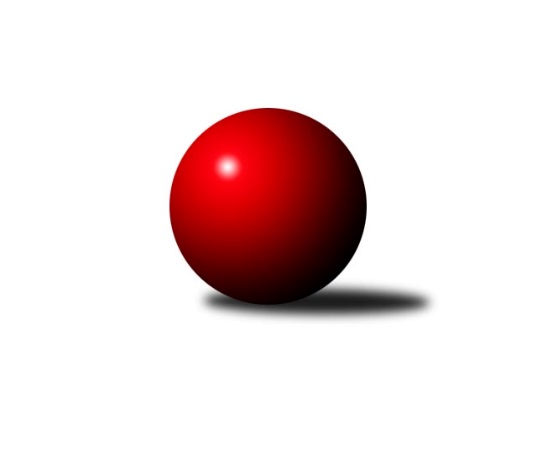 Č.6Ročník 2022/2023	19.5.2024 2. KLZ B 2022/2023Statistika 6. kolaTabulka družstev:		družstvo	záp	výh	rem	proh	skore	sety	průměr	body	plné	dorážka	chyby	1.	SK Baník Ratiškovice	6	5	1	0	35.5 : 12.5 	(90.0 : 54.0)	3228	11	2170	1058	37.5	2.	KK Zábřeh	6	4	0	2	28.5 : 19.5 	(80.5 : 63.5)	3140	8	2140	1001	38.5	3.	TJ Centropen Dačice	6	3	1	2	27.0 : 21.0 	(80.5 : 63.5)	3242	7	2179	1063	32	4.	TJ Sokol Husovice	6	2	0	4	20.0 : 28.0 	(64.5 : 79.5)	3082	4	2127	955	50.8	5.	HKK Olomouc	6	2	0	4	19.0 : 29.0 	(61.0 : 83.0)	3081	4	2122	959	48.2	6.	KK Šumperk	6	1	0	5	14.0 : 34.0 	(55.5 : 88.5)	3008	2	2065	944	59.5Tabulka doma:		družstvo	záp	výh	rem	proh	skore	sety	průměr	body	maximum	minimum	1.	KK Zábřeh	3	3	0	0	19.0 : 5.0 	(47.0 : 25.0)	3202	6	3219	3172	2.	SK Baník Ratiškovice	3	3	0	0	18.5 : 5.5 	(45.5 : 26.5)	3178	6	3203	3161	3.	TJ Centropen Dačice	3	2	1	0	17.0 : 7.0 	(47.0 : 25.0)	3283	5	3318	3252	4.	TJ Sokol Husovice	3	1	0	2	12.0 : 12.0 	(37.5 : 34.5)	3009	2	3110	2910	5.	HKK Olomouc	3	1	0	2	10.0 : 14.0 	(32.0 : 40.0)	3040	2	3133	2944	6.	KK Šumperk	3	0	0	3	4.0 : 20.0 	(26.0 : 46.0)	3186	0	3257	3087Tabulka venku:		družstvo	záp	výh	rem	proh	skore	sety	průměr	body	maximum	minimum	1.	SK Baník Ratiškovice	3	2	1	0	17.0 : 7.0 	(44.5 : 27.5)	3244	5	3376	3099	2.	TJ Centropen Dačice	3	1	0	2	10.0 : 14.0 	(33.5 : 38.5)	3228	2	3446	3100	3.	KK Šumperk	3	1	0	2	10.0 : 14.0 	(29.5 : 42.5)	2949	2	3033	2897	4.	KK Zábřeh	3	1	0	2	9.5 : 14.5 	(33.5 : 38.5)	3119	2	3168	3061	5.	HKK Olomouc	3	1	0	2	9.0 : 15.0 	(29.0 : 43.0)	3094	2	3169	3004	6.	TJ Sokol Husovice	3	1	0	2	8.0 : 16.0 	(27.0 : 45.0)	3106	2	3263	3013Tabulka podzimní části:		družstvo	záp	výh	rem	proh	skore	sety	průměr	body	doma	venku	1.	SK Baník Ratiškovice	6	5	1	0	35.5 : 12.5 	(90.0 : 54.0)	3228	11 	3 	0 	0 	2 	1 	0	2.	KK Zábřeh	6	4	0	2	28.5 : 19.5 	(80.5 : 63.5)	3140	8 	3 	0 	0 	1 	0 	2	3.	TJ Centropen Dačice	6	3	1	2	27.0 : 21.0 	(80.5 : 63.5)	3242	7 	2 	1 	0 	1 	0 	2	4.	TJ Sokol Husovice	6	2	0	4	20.0 : 28.0 	(64.5 : 79.5)	3082	4 	1 	0 	2 	1 	0 	2	5.	HKK Olomouc	6	2	0	4	19.0 : 29.0 	(61.0 : 83.0)	3081	4 	1 	0 	2 	1 	0 	2	6.	KK Šumperk	6	1	0	5	14.0 : 34.0 	(55.5 : 88.5)	3008	2 	0 	0 	3 	1 	0 	2Tabulka jarní části:		družstvo	záp	výh	rem	proh	skore	sety	průměr	body	doma	venku	1.	SK Baník Ratiškovice	0	0	0	0	0.0 : 0.0 	(0.0 : 0.0)	0	0 	0 	0 	0 	0 	0 	0 	2.	KK Zábřeh	0	0	0	0	0.0 : 0.0 	(0.0 : 0.0)	0	0 	0 	0 	0 	0 	0 	0 	3.	TJ Centropen Dačice	0	0	0	0	0.0 : 0.0 	(0.0 : 0.0)	0	0 	0 	0 	0 	0 	0 	0 	4.	HKK Olomouc	0	0	0	0	0.0 : 0.0 	(0.0 : 0.0)	0	0 	0 	0 	0 	0 	0 	0 	5.	KK Šumperk	0	0	0	0	0.0 : 0.0 	(0.0 : 0.0)	0	0 	0 	0 	0 	0 	0 	0 	6.	TJ Sokol Husovice	0	0	0	0	0.0 : 0.0 	(0.0 : 0.0)	0	0 	0 	0 	0 	0 	0 	0 Zisk bodů pro družstvo:		jméno hráče	družstvo	body	zápasy	v %	dílčí body	sety	v %	1.	Monika Niklová 	SK Baník Ratiškovice 	6	/	6	(100%)	19	/	24	(79%)	2.	Romana Švubová 	KK Zábřeh 	5	/	6	(83%)	16	/	24	(67%)	3.	Lenka Složilová 	HKK Olomouc 	5	/	6	(83%)	15	/	24	(63%)	4.	Kateřina Fryštacká 	SK Baník Ratiškovice 	4	/	5	(80%)	14	/	20	(70%)	5.	Lenka Kubová 	KK Zábřeh 	4	/	6	(67%)	17	/	24	(71%)	6.	Tereza Křížová 	TJ Centropen Dačice 	4	/	6	(67%)	16	/	24	(67%)	7.	Veronika Brtníková 	TJ Centropen Dačice 	4	/	6	(67%)	16	/	24	(67%)	8.	Petra Mertlová 	TJ Centropen Dačice 	4	/	6	(67%)	16	/	24	(67%)	9.	Klára Křížová 	TJ Centropen Dačice 	4	/	6	(67%)	15	/	24	(63%)	10.	Lenka Hanušová 	TJ Sokol Husovice 	4	/	6	(67%)	11.5	/	24	(48%)	11.	Lenka Horňáková 	KK Zábřeh 	3.5	/	4	(88%)	11	/	16	(69%)	12.	Hana Stehlíková 	SK Baník Ratiškovice 	3.5	/	6	(58%)	14.5	/	24	(60%)	13.	Dana Brůčková 	SK Baník Ratiškovice 	3	/	4	(75%)	10.5	/	16	(66%)	14.	Jitka Killarová 	KK Zábřeh 	3	/	4	(75%)	10	/	16	(63%)	15.	Gabriela Filakovská 	TJ Centropen Dačice 	3	/	4	(75%)	9.5	/	16	(59%)	16.	Martina Koplíková 	SK Baník Ratiškovice 	3	/	5	(60%)	14	/	20	(70%)	17.	Silvie Vaňková 	HKK Olomouc 	3	/	5	(60%)	11.5	/	20	(58%)	18.	Kateřina Zapletalová 	KK Šumperk 	3	/	5	(60%)	10.5	/	20	(53%)	19.	Blanka Sedláková 	TJ Sokol Husovice 	3	/	5	(60%)	9	/	20	(45%)	20.	Hana Jáňová 	KK Šumperk 	3	/	5	(60%)	8	/	20	(40%)	21.	Eva Putnová 	TJ Sokol Husovice 	3	/	6	(50%)	14	/	24	(58%)	22.	Růžena Smrčková 	KK Šumperk 	3	/	6	(50%)	12.5	/	24	(52%)	23.	Markéta Gabrhelová 	TJ Sokol Husovice 	3	/	6	(50%)	12	/	24	(50%)	24.	Hana Beranová 	SK Baník Ratiškovice 	3	/	6	(50%)	11	/	24	(46%)	25.	Lenka Kričinská 	TJ Sokol Husovice 	3	/	6	(50%)	9	/	24	(38%)	26.	Marcela Balvínová 	KK Zábřeh 	2	/	4	(50%)	10	/	16	(63%)	27.	Kamila Chládková 	KK Zábřeh 	2	/	4	(50%)	8	/	16	(50%)	28.	Kateřina Kloudová 	HKK Olomouc 	2	/	5	(40%)	7	/	20	(35%)	29.	Denisa Hamplová 	HKK Olomouc 	2	/	5	(40%)	6	/	20	(30%)	30.	Marcela Říhová 	HKK Olomouc 	2	/	6	(33%)	10.5	/	24	(44%)	31.	Lucie Vojteková 	KK Šumperk 	1	/	1	(100%)	2	/	4	(50%)	32.	Taťána Tomanová 	SK Baník Ratiškovice 	1	/	2	(50%)	4	/	8	(50%)	33.	Jindra Kovářová 	TJ Centropen Dačice 	1	/	2	(50%)	3	/	8	(38%)	34.	Pavlína Karešová 	TJ Centropen Dačice 	1	/	2	(50%)	3	/	8	(38%)	35.	Zuzana Kolaříková 	HKK Olomouc 	1	/	3	(33%)	4	/	12	(33%)	36.	Soňa Ženčáková 	KK Šumperk 	1	/	4	(25%)	6	/	16	(38%)	37.	Olga Ollingerová 	KK Zábřeh 	1	/	4	(25%)	4.5	/	16	(28%)	38.	Adéla Příhodová 	KK Šumperk 	1	/	4	(25%)	4.5	/	16	(28%)	39.	Jana Mačudová 	SK Baník Ratiškovice 	0	/	1	(0%)	2	/	4	(50%)	40.	Alena Kopecká 	HKK Olomouc 	0	/	1	(0%)	2	/	4	(50%)	41.	Dana Wiedermannová 	KK Zábřeh 	0	/	1	(0%)	1.5	/	4	(38%)	42.	Jarmila Bábíčková 	SK Baník Ratiškovice 	0	/	1	(0%)	1	/	4	(25%)	43.	Olga Sedlářová 	KK Šumperk 	0	/	1	(0%)	1	/	4	(25%)	44.	Anna Vašíčková 	KK Šumperk 	0	/	1	(0%)	1	/	4	(25%)	45.	Kristýna Macků 	TJ Centropen Dačice 	0	/	1	(0%)	0	/	4	(0%)	46.	Eva Fabešová 	TJ Centropen Dačice 	0	/	1	(0%)	0	/	4	(0%)	47.	Veronika Dufková 	TJ Sokol Husovice 	0	/	2	(0%)	4	/	8	(50%)	48.	Ivana Volná 	HKK Olomouc 	0	/	2	(0%)	1	/	8	(13%)	49.	Jana Stehlíková 	HKK Olomouc 	0	/	3	(0%)	4	/	12	(33%)	50.	Brigitte Marková 	KK Šumperk 	0	/	3	(0%)	2	/	12	(17%)	51.	Markéta Mikáčová 	TJ Sokol Husovice 	0	/	5	(0%)	5	/	20	(25%)	52.	Pavlína Gerešová 	KK Šumperk 	0	/	6	(0%)	8	/	24	(33%)Průměry na kuželnách:		kuželna	průměr	plné	dorážka	chyby	výkon na hráče	1.	KK Šumperk, 1-4	3273	2218	1055	47.7	(545.6)	2.	TJ Centropen Dačice, 1-4	3214	2161	1052	37.2	(535.8)	3.	Ratíškovice, 1-4	3140	2142	998	36.2	(523.4)	4.	KK Zábřeh, 1-4	3101	2110	990	42.2	(516.9)	5.	HKK Olomouc, 1-4	3070	2119	951	48.0	(511.7)	6.	TJ Sokol Brno IV, 1-4	3018	2092	926	55.3	(503.1)Nejlepší výkony na kuželnách:KK Šumperk, 1-4TJ Centropen Dačice	3446	3. kolo	Petra Mertlová 	TJ Centropen Dačice	624	3. koloSK Baník Ratiškovice	3376	5. kolo	Růžena Smrčková 	KK Šumperk	608	3. koloTJ Sokol Husovice	3263	6. kolo	Veronika Brtníková 	TJ Centropen Dačice	606	3. koloKK Šumperk	3257	5. kolo	Růžena Smrčková 	KK Šumperk	588	5. koloKK Šumperk	3214	3. kolo	Kateřina Fryštacká 	SK Baník Ratiškovice	584	5. koloKK Šumperk	3087	6. kolo	Markéta Gabrhelová 	TJ Sokol Husovice	582	6. kolo		. kolo	Klára Křížová 	TJ Centropen Dačice	582	3. kolo		. kolo	Hana Jáňová 	KK Šumperk	579	5. kolo		. kolo	Hana Stehlíková 	SK Baník Ratiškovice	576	5. kolo		. kolo	Hana Beranová 	SK Baník Ratiškovice	573	5. koloTJ Centropen Dačice, 1-4TJ Centropen Dačice	3318	5. kolo	Petra Mertlová 	TJ Centropen Dačice	601	2. koloTJ Centropen Dačice	3278	2. kolo	Monika Niklová 	SK Baník Ratiškovice	590	6. koloSK Baník Ratiškovice	3258	6. kolo	Lenka Složilová 	HKK Olomouc	577	5. koloTJ Centropen Dačice	3252	6. kolo	Veronika Brtníková 	TJ Centropen Dačice	573	5. koloHKK Olomouc	3169	5. kolo	Petra Mertlová 	TJ Centropen Dačice	570	6. koloTJ Sokol Husovice	3013	2. kolo	Tereza Křížová 	TJ Centropen Dačice	568	2. kolo		. kolo	Petra Mertlová 	TJ Centropen Dačice	567	5. kolo		. kolo	Klára Křížová 	TJ Centropen Dačice	566	5. kolo		. kolo	Tereza Křížová 	TJ Centropen Dačice	565	5. kolo		. kolo	Pavlína Karešová 	TJ Centropen Dačice	565	6. koloRatíškovice, 1-4SK Baník Ratiškovice	3203	3. kolo	Veronika Brtníková 	TJ Centropen Dačice	572	1. koloSK Baník Ratiškovice	3171	1. kolo	Monika Niklová 	SK Baník Ratiškovice	570	3. koloSK Baník Ratiškovice	3161	4. kolo	Monika Niklová 	SK Baník Ratiškovice	567	1. koloTJ Centropen Dačice	3138	1. kolo	Lenka Horňáková 	KK Zábřeh	563	3. koloKK Zábřeh	3129	3. kolo	Hana Stehlíková 	SK Baník Ratiškovice	563	3. koloTJ Sokol Husovice	3042	4. kolo	Hana Stehlíková 	SK Baník Ratiškovice	558	4. kolo		. kolo	Hana Stehlíková 	SK Baník Ratiškovice	553	1. kolo		. kolo	Hana Beranová 	SK Baník Ratiškovice	552	4. kolo		. kolo	Kateřina Fryštacká 	SK Baník Ratiškovice	551	3. kolo		. kolo	Petra Mertlová 	TJ Centropen Dačice	549	1. koloKK Zábřeh, 1-4KK Zábřeh	3219	4. kolo	Marcela Balvínová 	KK Zábřeh	567	2. koloKK Zábřeh	3216	2. kolo	Jitka Killarová 	KK Zábřeh	567	6. koloKK Zábřeh	3172	6. kolo	Romana Švubová 	KK Zábřeh	560	4. koloTJ Centropen Dačice	3100	4. kolo	Lenka Kubová 	KK Zábřeh	560	2. koloHKK Olomouc	3004	6. kolo	Kateřina Zapletalová 	KK Šumperk	558	2. koloKK Šumperk	2897	2. kolo	Romana Švubová 	KK Zábřeh	557	2. kolo		. kolo	Jitka Killarová 	KK Zábřeh	554	4. kolo		. kolo	Lenka Kubová 	KK Zábřeh	553	4. kolo		. kolo	Tereza Křížová 	TJ Centropen Dačice	548	4. kolo		. kolo	Růžena Smrčková 	KK Šumperk	546	2. koloHKK Olomouc, 1-4KK Zábřeh	3168	1. kolo	Silvie Vaňková 	HKK Olomouc	577	4. koloHKK Olomouc	3133	1. kolo	Lenka Kubová 	KK Zábřeh	576	1. koloSK Baník Ratiškovice	3099	2. kolo	Lenka Složilová 	HKK Olomouc	561	1. koloHKK Olomouc	3044	4. kolo	Jitka Killarová 	KK Zábřeh	556	1. koloKK Šumperk	3033	4. kolo	Kateřina Fryštacká 	SK Baník Ratiškovice	553	2. koloHKK Olomouc	2944	2. kolo	Lenka Horňáková 	KK Zábřeh	548	1. kolo		. kolo	Monika Niklová 	SK Baník Ratiškovice	547	2. kolo		. kolo	Martina Koplíková 	SK Baník Ratiškovice	544	2. kolo		. kolo	Kateřina Kloudová 	HKK Olomouc	543	1. kolo		. kolo	Adéla Příhodová 	KK Šumperk	539	4. koloTJ Sokol Brno IV, 1-4TJ Sokol Husovice	3110	5. kolo	Silvie Vaňková 	HKK Olomouc	602	3. koloHKK Olomouc	3109	3. kolo	Romana Švubová 	KK Zábřeh	559	5. koloKK Zábřeh	3061	5. kolo	Lenka Hanušová 	TJ Sokol Husovice	543	3. koloTJ Sokol Husovice	3007	3. kolo	Lenka Složilová 	HKK Olomouc	541	3. koloKK Šumperk	2916	1. kolo	Růžena Smrčková 	KK Šumperk	541	1. koloTJ Sokol Husovice	2910	1. kolo	Markéta Gabrhelová 	TJ Sokol Husovice	538	5. kolo		. kolo	Lenka Kričinská 	TJ Sokol Husovice	531	5. kolo		. kolo	Eva Putnová 	TJ Sokol Husovice	525	1. kolo		. kolo	Blanka Sedláková 	TJ Sokol Husovice	523	5. kolo		. kolo	Lenka Hanušová 	TJ Sokol Husovice	523	5. koloČetnost výsledků:	7.0 : 1.0	3x	6.0 : 2.0	5x	5.5 : 2.5	1x	5.0 : 3.0	1x	4.0 : 4.0	1x	3.0 : 5.0	3x	2.0 : 6.0	2x	1.0 : 7.0	2x